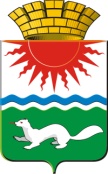 АДМИНИСТРАЦИЯ СОСЬВИНСКОГО ГОРОДСКОГО ОКРУГАПОСТАНОВЛЕНИЕот 17.03.2017  № 165р.п. СосьваО мероприятиях по подготовке к пожароопасному периоду 2017 годана территории Сосьвинского городского округаВ соответствии с Федеральным законом от 06.10.2003 № 131-ФЗ «Об общих принципах организации местного самоуправления в Российской Федерации», Федеральным законом от 21.12.1994 № 69-ФЗ «О пожарной безопасности», Федеральным законом от 21.12.1994 № 68-ФЗ «О защите населения и территорий от чрезвычайных ситуаций природного и техногенного характера»,в целях обеспечения пожарной безопасности на территории Сосьвинского городского округа в пожароопасный период, руководствуясь статьями 30, 45 УставаСосьвинского городского округа, администрация Сосьвинского городского округаПОСТАНОВЛЯЕТ:Утвердить план мероприятий по профилактике и тушению пожаров в лесах, населенных пунктах и на объектах экономики Сосьвинского городского округа в пожароопасный период 2017 года (прилагается).Начальнику отраслевого органа администрации Сосьвинского городского округа «Управления образования» (С.А. Куракова), обеспечить проведение занятий по изучению правил пожарной безопасности в учебных заведениях Сосьвинского городского округа. Рекомендовать начальнику ОНД по Серовскому ГО, Сосьвинскому ГО, Гаринскому ГО УНД и ПР ГУ МЧС России по Свердловской области (М.В. Еманов):1) организовать контроль за готовностью техники и личного состава ПЧ № 6/4 (р.п.Сосьва), ПЧ № 6/5(п. Восточный) - ГКПТУ СО «ОПС СО №6» отряда противопожарной службы к пожароопасному периоду 2017 года;2) обеспечить своевременное информирование администрацииСосьвинского городского округа, руководителей предприятий, организаций, учреждений и население о состоянии пожарной обстановки в границах Сосьвинского городского округа;3) организовать и провести проверки обеспечения условий для беспрепятственного проезда пожарной техники к источникам водоснабжения;4) организовать контроль выполнения работ по ремонту неисправных пожарных гидрантов, выявленных в ходе сезонной проверки.Рекомендовать начальникам ПЧ № 6/4р.п. Сосьва (Е.Н. Чулочников),ПЧ № 6/5 п. Восточный (И.Ф. Газимов) - ГКПТУ СО «ОПС СО №6»:1) в целях профилактики пожаров в жилом сектореСосьвинского городского округа, организовать проведение по дворовых обходов, на которых довести до жителей правила пожарной безопасности;2) держать в исправном состоянии и постоянной боеготовности пожарную технику;3) взять на учет неблагополучные семьи;4) периодически проводить проверки нежилых зданий, помещений, подвалов, чердаков;5) провести комиссионнуюпроверку наружного противопожарного водоснабжения на территории Сосьвинского городского округа. Директору МКУ «УГЗ и ХО СГО» (Э.С. Неглядюк):1) произвести опашку населенных пунктов, объектов сельскохозяйственного назначения в целях создания противопожарных разрывов;2) организовать обучение населения мерам пожарной безопасности;3) провести комплекс целенаправленных пропагандистских информационных мероприятий среди населения, направленных на недопущение пожаров в населенных пунктах и выполнение первичных мер пожарной безопасности;4) организовать работу по содержанию в противопожарном состоянии жилых и общественных зданий, находящихся в муниципальной собственностиСосьвинского городского округа.Рекомендовать председателю совета Качканарского городского, районного отделения ВДПО (П.А. Шерер)- поддерживать готовность сил и средств добровольных пожарных формирований, особенно в населенных пунктах расположенных в лесных массивах или непосредственной близости от них.Директору МУП «Водоканал» (А.В. Четкову), организовать ремонт пожарных гидрантов. Обеспечить бесперебойную подачу воды в пожарные гидранты. Начальнику Территориального управления администрации Сосьвинского городского округа (Ю.А. Щербенюк):1) усилить контроль за принятием мер к ликвидации несанкционированных свалок мусора, очаговых навалов мусора на территории Сосьвинского городского округа;2) организоватьочистку территорий населенных пунктов от сгораемого мусора и сухой растительности.9. Рекомендовать начальникуМежмуниципального отдела Министерства внутренних дел Российской Федерации «Серовский» (О.В. Якимову)в период высокой пожарной активности:1) организовать и обеспечить пропуск негабаритной, тяжеловесной техники, прибывающей к местам тушения пожаров;2) включить в маршрут патрулирования патрульно-постовой службы полиции квартиры, освобожденные жителями всвязи с программой переселения из аварийного и ветхого жилья;3) усилить контроль за поведением лиц, ведущих антиобщественный образ жизни, склонных к употреблению наркотиков и бытовому пьянству, неблагополучными семьями, как основной причиной пожаров в жилом секторе.10. Рекомендовать директору ГКУ СО «Сотринское лесничество» (Г.Г. Романов):1) обеспечить круглосуточный мониторинг пожарной обстановки с целью своевременного выявления и прогнозирования лесных пожаров;2) в течение всего летнего пожароопасного периода обеспечить перекрытие съездов в лесные массивы с целью недопущения несанкционированного переезда автотранспорта;3) установить около съездов в лесные массивы аншлаги, предупреждающие об опасности разведения костров в лесах;4) организовать работы по созданию противопожарных разрывов, прокладке минерализованных и защитных полос проходящих через лесные массивы.11. Настоящее постановление опубликовать в газете «Серовский рабочий», разместить на сайте администрации Сосьвинского городского округа.12. Контроль исполнения настоящего постановления оставляю за собой.Исполняющий обязанностиглавы администрации Сосьвинского городского округа                                  А.В. КиселевПланмероприятий  по  профилактике и тушению пожаров в лесах, населенных пунктах и на объектах экономики Сосьвинского городского округа в пожароопасный период 2017 годаУтвержденопостановлением администрацииСосьвинского городского округаот 17.03.2017 № 165№п/пНаименование мероприятийИсполнителиСрок исполнения1.Проведение заседаний комиссии по чрезвычайным ситуациям и пожарной безопасности по вопросу готовности Сосьвинского городского округа к пожароопасному периодуПредседатель КЧС и ОПБДо 25.03.2017 г.2.Проверка готовности ДПОПЧ 6/4 ГКПТУ СО «ОПС СО №6»Председатель совета Качканарского городского, районного отделения ВДПО(П.А. Шерер)ОНД по Серовскому ГО, Сосьвинскому ГО, Гаринскому ГО УНД и ПР ГУ МЧС России по СОМКУ «УГЗ и ХО СГО»Территориальное управление администрации Сосьвинского ГОДо 31.03.2017 г3.Организовать противопожарную защиту населенных пунктов, от чрезвычайных ситуаций, в том числе связанных с лесными пожарами, а также порядка привлечения населения, добровольных пожарных формирований, транспорта, средств пожаротушения на случай тушения лесных пожаров.МКУ «УГЗ и ХО СГО»ГКПТУ СО «ОПС СО №6»ОНД по Серовскому ГО, Сосьвинскому ГО, Гаринскому ГО УНД и ПР ГУ МЧС России по СОПредседатель совета Качканарского городского, районного отделения ВДПО(П.А. Шерер)Допожароопасного периода и в пожароопасный период4.Организация и проведение мероприятий по уборке и вывозу горючего мусора с территорий населенных пунктов, очистке территорий от сухой травы в местах прилегания к жилым домам и другим строениям.Территориальное управление администрации Сосьвинского ГОМАУ «ЭХУ СГО»Не реже 1 раз в квартал5.Выполнение мероприятий по ликвидациинесанкционированных свалок мусораТерриториальное управление администрации Сосьвинского ГОМАУ «ЭХУ СГО»Допожароопасного периода6.Обеспечение готовности пожарной техники, прицепных цистерн, необходимого оборудования, противопожарного снаряжения, а также системы связи и оповещения.ПЧ 6/4 ГКПТУ СО «ОПС СО №6»МКУ «УГЗ и ХО СГО»Допожароопасного периода7.Создание (обновление) минерализованных/ противопожарных полос вокруг населенных пунктов и объектов экономики, к которым прилегают лесные массивыМКУ «УГЗ и ХО СГО»ГКУ «Сотринское лесничество»Допожароопасного периода8.Организовать проведение агитационно-разъяснительной работы среди граждан, ведущих асоциальный образ жизни, неблагополучных, социально незащищенных семей, одиноких пенсионеров и инвалидовГКПТУ СО «ОПС СО №6»МО МВД РФ «Серовский»МКУ «УГЗ и ХО СГО»ОНД по Серовскому ГО, Сосьвинскому ГО, Гаринскому ГО УНД и ПР ГУ МЧС России по СОТерриториальное управление администрации Сосьвинского ГОДопожароопасного периода и в пожароопасный период9.Разработать маршруты и графики патрулирования лесной охраныГКУ «Сотринское лесничество»До30.03.2017 г.10.Проведение противопожарных инструктажей работников организаций. Руководители предприятий, организаций и учрежденийОНД по Серовскому ГО, Сосьвинскому ГО, Гаринскому ГО УНД и ПР ГУ МЧС России по СОПо мереНеобходимости11.Изготовление методических материалов и памяток на противопожарную тематикуМКУ «УГЗ и ХО СГО»ОНД по Серовскому ГО, Сосьвинскому ГО, Гаринскому ГО УНД и ПР ГУ МЧС России по СОПо мере необходимости12.Проведение занятий с учащимися в рамках программы ОБЖ по вопросам недопущения палов сухой травы и соблюдение правил пожарной безопасностиОтраслевой орган администрации Сосьвинского ГО «Управление образование»ОНД по Серовскому ГО, Сосьвинскому ГО, Гаринскому ГО УНД и ПР ГУ МЧС России по СОГКПТУ СО «ОПС СО №6»март13.Проведение разъяснительной работы с населением по защите лесов от пожаров и действиям при их возникновенииГКПТУ СО «ОПС СО №6»МКУ «УГЗ и ХО СГО»ГКУ «Сотринское лесничество»ОНД по Серовскому ГО, Сосьвинскому ГО, Гаринскому ГО УНД и ПР ГУ МЧС России по СОПостоянно14.Обучение населения способам защиты от пожаров и действиям в этих ситуациях, продолжить пропаганду в области пожарной безопасностиПЧ 6/4 ГКПТУ СО «ОПС СО №6»МКУ «УГЗ и ХО СГО»ОНД по Серовскому ГО, Сосьвинскому ГО, Гаринскому ГО УНД и ПР ГУ МЧС России по СОДопожароопасного периода и в пожароопасный период15.Организация контроля за соблюдением запрета выжигания сухой травянистой растительностиГКУ «Сотринское лесничество»ПЧ 6/4 ГКПТУ СО «ОПС СО №6»МО МВД РФ «Серовский»ОНД по Серовскому ГО, Сосьвинскому ГО, Гаринскому ГО УНД и ПР ГУ МЧС России по СОМКУ «УГЗ и ХО СГО»Территориальное управление администрации Сосьвинского ГОДопожароопасного периода и в пожароопасный период